Ziemia, wyspa zielona  ( sł. Halina Cenarska, muz. Andrzej Nowak)Nie warto mieszkać na Marsie,nie warto mieszkać na Venus.Na Ziemi jest życie ciekawsze,powtarzam to każdemu .Ref. Bo Ziemia to wyspa, to wyspa zielona,wśród innych dalekich planet.To dom dla ludzi, dla ludzi i zwierząt,więc musi być bardzo zadbany.Chcę poznać życie delfinówi wiedzieć co piszczy w trawie.Zachwycać się lotem motylai z kotem móc się bawić.Ref. Bo Ziemia to wyspa, to wyspa zielona,Posadźmy kwiatów tysiące.Posadźmy krzewy i drzewa,niech z nieba uśmiecha się słońce,pozwólmy ptakom śpiewać.Ref. Bo Ziemia to wyspa, to wyspa zielona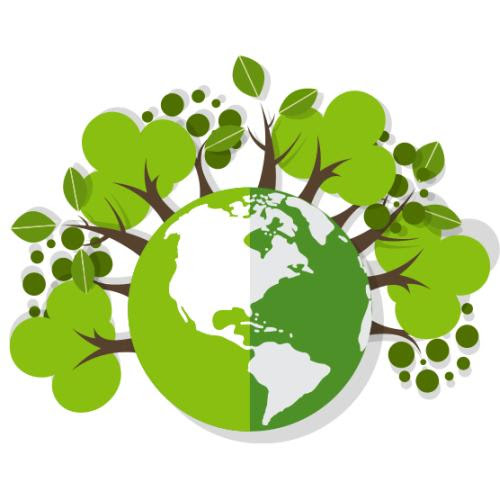          WielkanocJak zajączki się witamy!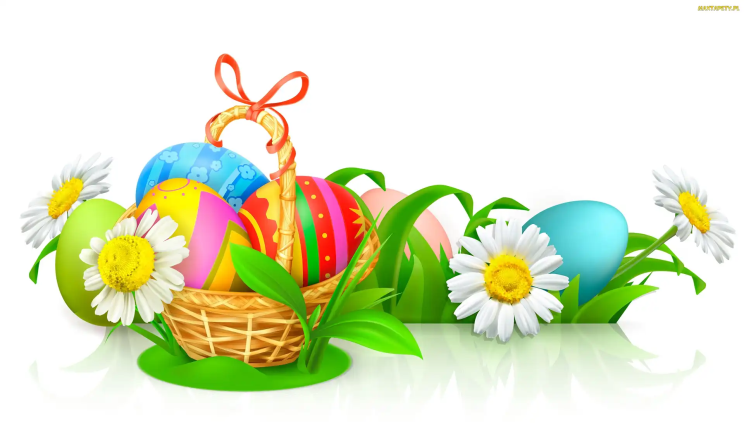 Wielkanocne jajeczka,to kraszanka i pisaneczka.Bardzo je lubimy,w koszyczku ułożymy.Do koszyczka też dodamy,to co na Wielkanoc mamy.Więc jajeczko i kiełbaska,trochę szynki no i babka.Sól by także się przydała,by Wielkanoc smakowała.Teraz kosz na stół stawiamyi dokoła zasiadamy.Już Wielkanoc mamy!Wierszyk ekologaCzy to mały, czy to duży,każdy wie, co przyrodzie służy.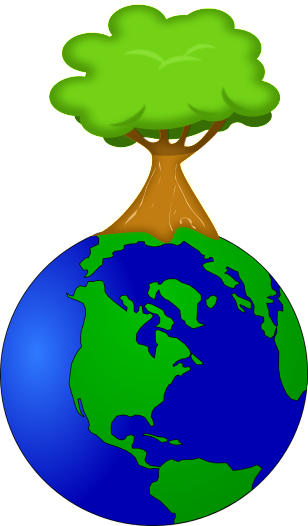 W lesie nie krzyczymy,nigdy nie śmiecimy.W domu taką mamy modę,że oszczędzamy wodę.Śmieci zawsze się sortuje,przecież nic to nie kosztuje!Bo gdy czysto jest wokołowszyscy się ucieszą.Pszczółki brzęczą, motyl lata, ptaszek śpiewa,a dokoła szumią drzewa